Asynchronous Learning for Grade 4-5 Extended FrenchWeek of December 7, 2020Les histoires But d’apprentissage: Je regarde une vidéo et je démontre ma compréhension de plusieurs façons. J’utilise des stratégies d’écoute.But d’apprentissage: Je regarde une vidéo et je démontre ma compréhension de plusieurs façons. J’utilise des stratégies d’écoute.Instructions: Avant de regarderEst-ce que tu aimes lire? Pourquoi ou pourquoi pas? Quel est ton livre préféré? Regarde la vidéo La fille qui détestait les livres sur le site d’ONF. Clique sur ce bouton pour mettre les sous-titres en français.      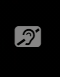 Pendant que tu regardes, cherche les mots familiers et regarde les images. Regarde la vidéo 2 ou 3 fois.Instructions: Avant de regarderEst-ce que tu aimes lire? Pourquoi ou pourquoi pas? Quel est ton livre préféré? Regarde la vidéo La fille qui détestait les livres sur le site d’ONF. Clique sur ce bouton pour mettre les sous-titres en français.      Pendant que tu regardes, cherche les mots familiers et regarde les images. Regarde la vidéo 2 ou 3 fois.Fais un dessin pour illustrer le début, le milieu et la fin de la vidéo. Écris une phrase pour décrire ce qui se passe. Voici un exemple. Tu peux utiliser un papier ou Google Docs/Slides.Meena est le personnage principal dans la vidéo. Qu’est-ce que tu sais à propos de Meena? Fais une description de:son apparence physiquesa famille            Exemple:             Meena est…             Elle est…             Dans sa famille....            Elle habite...Est-ce que tu aimes cette vidéo? Pourquoi ou pourquoi pas?             Exemple:               Oui, j’aime la vidéo parce que…              Non, je n’aime pas la vidéo parce que…Où est-ce que tu aimes lire? Fais un dessin de toi avec ton livre préféré. On lit et on regarde les vidéos pour plusieurs raisons. Par exemple, on peut:apprendres’amuserse relaxercommuniquer avec les autresOn peut apprendre d’autres cultures et de nouveaux sujets.Visite la Bibliothèque virtuelle du TDSB. Tu dois te connecter avec ton compte TDSB. Explore les boutons en haut de la page pour voir ce qui est disponible en français. Choisis une vidéo ou un texte intéressant. Lis le texte/regarde la vidéo. Qu’est-ce que tu as appris?Pourquoi est-ce que c’est important de lire? Comment est-ce que la lecture nous aide?Exemple: C’est important de lire parce que…Les livres sont importants parce que…Les livres m’aident parce que...Crée une publicité pour cette vidéo explique pourquoi c’est important de lire tous les jours. Tu peux choisir le format de ta publicité (ex. une annonce dans le journal, une publicité sur un site web, une affiche, etc). Inclus un message qui est facile à comprendre, des images, des couleurs différentes et d’autres éléments intéressants selon le format que tu choisis.